 Василий Макарович Шукшин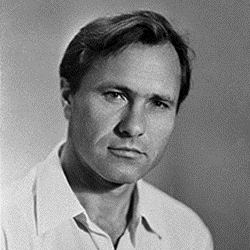 (1929 – 1974)советский писатель, сценарист, кинорежиссёр, актер, лауреат Ленинской премии, Заслуженный деятель искусств РСФСР.Василий Макарович Шукшин родился 25 июля 1929 года в селе Сростки Алтайского края в крестьянской семье. Окончив в 1943 году семилетку, будущий режиссер поступил в автомобильный техникум в Бийске. Через 2,5 года Василий Макарович бросает учебу и начинает работать колхозе. В 1946 году уезжает из родного села, работает слесарем на Калужском турбинном заводе, а затем на Владимирском тракторном заводе.С 1949 года Шукшин по призыву служит в военно-морском флоте. В это время писатель создает свои первые рассказы, делится ими с сослуживцами. В 1953 года Шукшин из-за язвы желудка был уволен в запас. Василий Макарович возвращается в родное село Сростки, сдает экстерном аттестат зрелости и устраивается учителем русского языка в местную школу.В 1954 году Шукшин поступил во ВГИК на режиссерское отделение. Свою первую небольшую роль Василий Макарович сыграл в 1956 году в фильме С. Герасимова «Тихий Дон». В 1958 году Шукшин получает главную роль в фильме «Два Федора». В этом же году был впервые опубликован рассказ писателя «Двое на телеге» в журнале «Смена».С 1963 года Василий Шукшин, биография которого была пестра на разные профессии, работает режиссером в ЦКДЮФ. Вскоре в журнале «Новый мир» вышли рассказы «Классный водитель», «Гринька Малюгин» и первая книга писателя «Сельские жители».В 1964 году был закончен первый полнометражный фильм Шукшина – «Живет такой парень», в котором снялся Л. Куравлев.В 1973 году был опубликован сборник писателя «Характеры». В 1974 году вышел на экраны один из самых известных фильмов Шукшина – «Калина красная». На Всесоюзном фестивале кинолента получила первую премию.Несмотря на то, что Василий Макарович сильно мучился от язвы желудка, актер принимает приглашение С. Бондарчука сняться в новом фильме. Во время съемок фильма «Они сражались за родину», 2 октября 1974 года, Василий Шукшин умер. Похоронили режиссера на Новодевичьем кладбище в Москве.За свою краткую биографию Шукшин был трижды женат. С первой женой, односельчанкой Марией Шумской они расписались в 1955 году. В 1963 году Шукшин женился на Виктории Софроновой, дочери писателя А. Софронова. У них родилась дочь Екатерина.В 1964 году Василий Макарович вступил в брак с Лидией Александровой (Чащиной). В этом же году мужчина познакомился с Лидией Федосеевой. Шукшин долго не мог определиться, с какой из женщин остаться, но в конце выбрал Федосееву. У них родилось две дочери – Мария и Ольга.Тема №43-44. Творчество поэтов в 1950-1980-е годыУже во второй половине 50-х годов в поэзии обозначились новые тенденции. Отвечая на запросы времени, поэты стремились отразить то состояние духовного обновления и подъёма, которое переживало общество. Именно в это время необычно возрос интерес к творчеству А. Твардовского, В. Лугового, Н. Заболоцкого, Н. Асеева, А. Прокофьева, Я. Смелякова, Н. Ушакова, К. Ваншенкина, С. Орлова, Е. Винокурова, Е. Евтушенко, А. Вознесенского, Р. Рождественского, В. Цыбина, Р. Казаковой, Б. Ахмадулиной, Н. Матвеевой. «Многообразие тем и актуальных вопросов, почерпнутых из самой жизни, обращение к существенным сторонам духовного мира современного человека, поиск новых художественно-изобразительных средств стиха – всё это было характерно для поэтов, выступавших на рубеже 50 – 60-х годов», – пишет В.А. Зайцев.Главная линия развития поэзии - обращение к современности. Поэтические строки 50-х исполнены пристального внимания к сегодняшнему дню с его острыми проблемами, противоречиями и конфликтами, с его буднями и героикой.В 60-е годы поэты разных поколений размышляли о возрастающей грозной опасности для всего живого вокруг нас. В гротескном, парадоксальном, трагедийно-экспрессивном ключе раскрываются эти мотивы в стихах А. Вознесенского «Роща», «Бобровый плач», «Песнь вечерняя», – мысль о том, что, разрушая окружающую их природу, люди губят и убивают лучшее в себе самих, подвергая смертельной опасности будущее на Земле.В стихах конца 60-х – начала 70-х годов естествен антивоенный, гуманистический пафос. Им признана поэма М. Луконина «Обугленная граница», вошедшая в книгу «Необходимость». Эти же мотивы взволнованно и страстно звучат в циклах К. Симонова – «Вьетнам, зима семидесятого», Р. Рождественского – «На самом дальнем Западе», Е. Евтушенко – «Дорога номер один».В конце 60-х начале 70-х годов раздумья о задачах поэзии и миссии поэта звучат в стихах многих поэтов. В своих стихотворениях они раскрывают отношение человека к Родине, природе, Земле, народу, человечеству. Чувство полноты жизненных связей с миром, постигаемое в неустанном творческом труде, - главное в их самосознании.В проникновенных поэтических раздумьях и переживаниях современника 60-х годов раскрываются сложные, драматические пути истории, звучит суровая память Великой отечественной войны. Важнейшим предметом философо-поэтического размышления и исследования для многих авторов стала тема природы. Ею проникнута поздняя лирика А. Ахматовой и С. Маршака, Б. Пастернака и многих других поэтов.Литературные объединения и направления в поэзии 1950—1980-х годов.В 1950-е годы творческим оживлением отмечено развитие русской поэзии. Творчество поэтов старшего поколения было посвящено осмыслению «нравственного опыта эпохи» (О. Берггольц). В своих стихах Н. Асеев, А. Ахматова, Б. Пастернак,А. Твардовский, Н. Заболоцкий, В. Луговской, М. Светлов и другие в философском ключе размышляли над проблемами и недавнего прошлого, и современности. В эти годы активно развивались жанры гражданской, философской, медитативной и любовной лирики, различные лиро-эпические формы.Фронтовая лирикаК «вечным» темам обратились в своем творчестве поэты фронтового поколения, стремившиеся выразить собственное видение войны и человека на войне. Одним из сквозных мотивом поэзии фронтовиков была тема памяти. Для С. Гудзенко, Б. Слуцкого, С. Наровчатова, А. Межирова, Ю. Друниной и других. Великая Отечественная война навсегда осталась главным мерилом чести и совести.Все грущу о шинели,Вижу дымные сны, —Нет, меня не сумелиВозвратить из Войны.<...>И куда же мне деться?Друг убит на войне.А замолкшее сердцеСтало биться во мне.(Ю. Друнина, «Все грущу о шинели...»)Эстрадная лирикаВ 1950-е годы в литературу вошло и поколение поэтов, чья юность пришлась на послевоенное время. Стихи популярных в годы «оттепели» Е. Евтушенко, Р. Рождественского, А. Вознесенского были ориентированы на ораторскую традицию. Их творчество носило зачастую публицистический характер, в целом же в своих произведениях молодые поэты, с одной стороны, выражали собственное отношение к злободневным вопросам времени, а с другой — говорили с современником о сокровенном.И голосом ломавшимся моимломавшееся время закричало,и время было мной,и я был им,и что за важность,кто был кем сначала.<.„>Какой я Северянин, дураки!Слабы, конечно, были мои кости,но на лице моем сквозь желвакипрорезывался грозно Маяковский.И, золотая вся от удальства,дыша пшеничной ширью полевою,Есенина шальная головавсходила над моею головою.(Е. Евтушенко, «Эстрада», 1966)Именно этих поэтов современники называли «эстрадниками». Годы «оттепели» были отмечены настоящим поэтическим бумом: стихи читали, записывали, заучивали наизусть. Поэты собирали спортивные, концертные, театральные залы в Москве,Ленинграде и других городах страны. «Эстрадники» же впоследствии были названы «шестидесятниками».Тихая лирикаПротивовесом «громкой» поэзии «шестидесятников» во второй половине 1960-х годов стала лирика, названная «тихой». Поэтов этого направления объединяла общность нравственных и эстетических ценностей. Если поэзия «шестидесятников» ориентировалась прежде всего на традиции Маяковского, то «тихая лирика» наследовали традиции философской и пейзажной поэзии Ф. Тютчева, А. Фета, С. Есенина.К «тихой лирике» относится творчество поэтов Н. Тряпкина, А. Передреева, Н. Рубцова, В. Соколова, С. Куняева и др.В потемневших лучах горизонтаЯ смотрел на окрестности те,Где узрела душа ФерапонтаЧто-то Божье в земной красоте.И однажды возникло из грезы,Из молящейся этой души,Как трава, как вода, как березы,Диво дивное в русской глуши!И небесно-земной Дионисий,Из соседних явившись земель,Это дивное диво возвысилДо черты, не бывалой досель...Неподвижно стояли деревья,И ромашки белели во мгле,И казалась мне эта деревняЧем-то самым святым на земле.(Н. Рубцов, «Ферапонтово», 1970)Близок к этим поэтам и Ю. Кузнецов, вошедший в литературу в 1960-е годы. По своему пафосу творчество «тихих лириков» близко реалистическому направлению деревенской прозы. Гражданский пафос поэтов - «шестидесятников» и тонкий лиризм «тихих лириков» сочетались в творчестве дагестанского поэта Р. Гамзатова.Авторская песняС 1950-х годов литературный процесс пополнился жанром авторской песни, который с течением времени стал необычайно популярным. Песенное творчество Б. Окуджавы, А. Галича, Н. Матвеевой, В. Высоцкого, Ю. Визбора и других стало одной из форм преодоления формально-содержательного догматизма, официоза казенно-патриотической поэзии. Подлинный пик в развитии жанра авторской песни пришелся на 1960—1970-е годы. Внимание поэтов-песенников было сосредоточено на жизни обычного, «маленького», «частного» человека, а в этой жизни есть место и высокой трагедии, и счастью.Ах, жертва я доверия,Беды своей родитель!Вот слышу из-за двери я:«Укушенный, войдите!»Вошел: «Мое почтение».Разделся не спеша.«Где место укушения?»Я говорю: «Душа».Тут в кабинете бывшиеМне душу теребят:«Скажите, укусившаяКакая из себя?»Я говорю: «Обычная,И рост не с бугая.Такая симпатичная,Не думал, что змея».(Ю. Визбор, «Укушенный», 1982)Традиции модернистской поэзииС традициями модернистской поэзии Н. Гумилева, О. Мандельштама, А. Ахматовой связано творчество поэтов разных поколений, прежде всего А. Тарковского, Д. Самойлова, С. Липкина, Б. Ахмадулиной, А. Кушнера, О. Чухонцева, В. Кривулина, О. Седаковой. Этих поэтов роднит присущее им чувство историзма, которое проявляется в явном или неявном диалогическом цитировании классических произведений, в осмыслении памяти как основы нравственности, спасающей человека и культуру от хаоса. Так, например, в стихотворении В. Кривулина обыгрывается цитата из «Божественной комедии» Данте:Земную жизнь пройдя до середины,споткнулась память. Опрокинулся и замерлес, погруженный в синеву.Из опрокинутой корзиныструятся ягоды с туманными глазами,из глаз скрываются в траву...Черника — смерть! твой отсвет голубиныйпотерян в россыпях росы, неосязаемтвой привкус сырости, твой призрак наяву.Но кровоточит мякоть сердцевины —прилипла к нёбу, стала голосами,с какими в памяти раздавленной живу.(В.Кривулин, «Черника», 1977)Лианозовская группаС 1960-х годов в отечественной поэзии возобновились эксперименты авангардистов. Эксперименты в области поэзии объединили различные поэтические группы, прежде всего такие, как Лианозовская группа — одно из первых неформальных творческих объединений второй половины XX века, у истоков которого стояли художники Е. Л. и Л. Е. Кропивницкие, поэты Г. Сапгир, И. Холин и др. У истоков Лианозовской группы стоял поэт и художник Е. Л. Кропивницкий, творческий путь которого начался в 1910-х годах. В группу вошли поэты В. Некрасов, Г. Сапгир, Я. Сатуновский, И. Холин и художники Н. Вечтомов, Л. Е. Кропивницкий (сын Е. Л. Кропивницкого), Л. Мастеркова, В. Немухин, О. Рабин. Поэтов и художников, входивших в Лианозовскую группу, объединяло стремление к наиболее полному самовыражению и к созданию новой поэтики.Читать трудноИ нудно.Пишите короткие стихи.В них меньше вздораИ прочесть их можно скоро.(Е. Л. Кропивницкий, «Совет поэтам», 1965)Литературное объединение «СМОГ» — «Смелость. Мысль. Образ. Глубина». Заявило о себе в 1964 году, его организаторами стали поэты В. Алейников, Л. Губанов, Ю. Кублановский. Г. Сапгир в воспоминаниях о Л. Губанове пишет: «Новое литературное течение уже просматривалось, но имени не имело. Надо было его срочно придумать. Помню, сидели мы у Алены Басиловой, которая стала потом женой Губанова, и придумывали название новому течению. Придумал сам Губанов: СМОГ. Самое Молодое Общество Гениев, Сила, Мысль, Образ, Глубина, и еще здесь присутствовал смог, поднимающийся с Садового Кольца нам в окна». В манифесте «СМОГ», зачитанном в 1965 году у памятника В. Маяковскому в Москве, были сформулированы основные принципы мировоззрения, присущего участникам объединения:...Мы можем выплеснуть душу в жирные физиономии «советских писателей». Но зачем? Что они поймут? Наша душа нужна народу, нашему великому и необычайному русскому народу. А душа болит. Трудно больной ей биться в стенах камеры тела. Выпустить ее пора. Пора, мой друг, пора! МЫ! Нас мало и очень много. Но мы — это новый росток грядущего, взошедший на благодатной почве. <...> Сейчас мы отчаянно боремся против всех: от комсомола до обывателей, от чекистов до мещан, от бездарности до невежества — все против нас. Но наш народ за нас, с нами!..Авангардисты 1950— 1980-х годовАвангардисты 1950— 1980-х годов были лишены возможности публиковать свои произведения, именно их творчество развивалось в условиях андеграунда. Поэтов-авангардистов второй половины XX века объединяют уверенность в абсурдности и антигуманности социума, антиутопический пафос. Этим мироощущением обусловлены и художественные средства, используемые в поэзии авангарда. Поэты отказываются от художественного правдоподобия и создают деформированный образ мира, частью которого является человек.КонцептуализмОдним из первых течений, сложившихся в рамках неофициального искусства 1970-х годов, является концептуализм (от лат. conceptus — «мысль», «понятие») — художественное течение второй половины XX века, заявившее о себе как об оппозиции официальному искусству), с которым связаны творчество поэтов Вс. Некрасова, И.Холина, Д. Пригова, Л.Рубинштейна, прозаика В.Сорокина и художников И.Кабакова и Э.Булатова. В своих истоках концептуализм восходит к творчеству авангардистов начала XX века — футуристов и обэриутов. Поскольку концептуальное искусство — искусство идеи, художнику-концептуалисту важен не изображаемый им предмет, а то, что посредством этого предмета концептуалист хочет обозначить, т. е. демонстрируется не столько художественное произведение, сколько определенная художественная концепция. От читателя, зрителя, воспринимающего произведения концептуалистов, ожидается более активная позиция разгадывающего замысел творца.Поэт-концептуалист Л. Рубинштейн в стремлении «преодолеть инерцию и тяготение плоского листа» создал собственный «жанр картотеки». Этот жанр, говоря словами поэта, позволил ему «перевести ситуацию самиздата, к тому времени отвердевшую и казавшуюся вечной, из социально-культурного измерения в чисто эстетическое». Техника Л. Рубинштейна заключается в том, что на библиотечную карточку записывается отдельная реплика или цитата, иногда карточка и вовсе остается пустой, либо на нее наносятся только знаки препинания. При чтении своих текстов Л. Рубинштейн выделяет интонацией не только слова, но и паузы — так возникает, говоря словами В. Кривулина, «немой гиперсюжет». На основе этого «гиперсюжета» создается образ разрушенного и вновь созданного из обломков мира, в котором поэту «честнее молчать», чем говорить. Таким образом Л. Рубинштейн выражает трагико-ироническое отношение к миру....Карточка 37. Можно, увидев себя со стороны, ужаснуться, а можнои обрадоваться;Карточка 38. Можно избегать каких-либо встреч, взглядов, разговорови т. п., но не лучше ли идти навстречу судьбе <...>Карточка 41. Можно оказаться неподалеку и зайти, чтобы выпитьчаю и поболтать...(Л. Рубинштейн, «Каталог комедийных новшеств», 1976)Вошедшие в литературу на излете 1970-х и в 1980-е годы поэты А. Еременко, Т. Кибиров, Е. Бунимович, В. Коркия, М. Сухотин отталкивались от поэзии концептуалистов. Излюбленным приемом этих поэтов является цитатностъ, доходящая до центона, с помощью которого иронически обыгрываются цитаты из классической литературы, штампы официальной идеологии и массовой культуры. Этим, в свою очередь, обусловлены и смешение различных лексико-стилистических пластов, проявление высокого в низком и наоборот.И я там был, мед-пиво пил,изображая смерть, не муку.в мою протянутую руку.Играет ветер, бьется ставень,а мачта гнется и скрипит.А по ночам гуляет Сталин,но вреден север для меня.(А. Еременко, «Переделкино», 1980)Особое место в литературном процессе второй половины XX века занимает поэзия И. Бродского, вынужденного эмигрировать из страны в 1972 году. Талант поэта ярко проявился в разнообразных прозаических, лирических и лиро-эпических жанрах.Уникальность И. Бродского заключается в том, что его поэзия вобрала в себя традиции русской и зарубежной поэзии.Вывод. Черты поэзии оттепели:Неофициальность, ощущение свободы;Ответственность за преобразования в стране;Необходимость моральной перестройки общества;Романтизм;Публицистический пафос;«Эстрадность»;Надежды на скорое освобождение от пороков, которые воспринимались как искажение прекрасной идеи.___________________________________________________________________________Задание: Составить развернутый план-конспект или таблицу по теме